Finance Canada 2018 Focus Groups on the Economy (Qualitative) through Perception Analyzer - Research Report Final ReportPrepared by:Corporate Research Associates Inc.Prepared for:		Finance Canada	Ce rapport est aussi disponible en français.For more information on this report, please email:finpub@fin.gc.ca  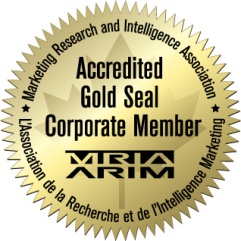 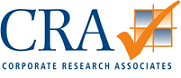 Suite 5001, 7071 Bayers RoadHalifax NS B3L 2C2www.cra.ca1-888-414-1336Table of Contents	PageExecutive Summary	1Political Neutrality Certification	3Key Findings	4Detailed Findings	5Appendices:Appendix A - Recruitment ScreenerAppendix B – Moderator’s GuideExecutive SummaryContracted Cost: $71818.28 (taxes included)Background and ObjectivesFinance Canada wanted to assess the sentiment of a cross-section of Canadians in Montreal and Toronto with respect to what they heard in the budget speech.  The stated objective of the research is “to explore Canadian’s reaction and gauge the effect of the Budget and its measures that flow from it.”  Results from the qualitative research allows Finance Canada to get a clear and current sense of the evolution of the public mood towards the state of the economy, sense of personal economic well-being and government actions in the economic sphere.MethodologyFor this study two “super focus groups” were conducted in Montreal (French) and Toronto (English).  Participants were recruited to represent adult Canadians 18 years of age and older and recruiting was structured to provide a good cross representation based on gender, age, income, education, children in household and employment status.  The recruitment screener is attached as Appendix A.A total of 59 Canadians participated in the research (29 in Toronto and 30 in Montreal).  The Toronto session was conducted in English, while the Montreal group was conducted in French. Participants were paid an incentive of $175 and both sessions were conducted simultaneously February 27th, 2018.Participants used Perception Analyzer® software to indicate their sentiment with respect to a set of 16 questions asked pre and post speech (which allowed for a measure of change in sentiment). Participants also used the software to rate their positive and negative reactions in real-time as the Minister delivered the budget speech. The dial ranged from 0 to 100, with 50 representing a baseline “neutral” score.  Following this, participants discussed their impressions of the federal budget.Context of Qualitative ResearchQualitative discussions are intended as moderator-directed, informal, non-threatening discussions with participants whose characteristics, habits and attitudes are considered relevant to the topic of discussion.  The primary benefits of group qualitative discussions are that they allow for in-depth probing with qualifying participants on behavioural habits, usage patterns, perceptions and attitudes related to the subject matter.  Qualitative techniques are used in marketing research as a means of developing insight and direction, rather than collecting quantitatively precise data or absolute measures.  As such, results are directional only and cannot be projected to the overall population under study.Political Neutrality CertificationI hereby certify as a Representative of Corporate Research Associates Inc. that the deliverables fully comply with the Government of Canada political neutrality requirements outlined in the Directive on the Management of Communications. Specifically, the deliverables do not include information on electoral voting intentions, political party preferences, standings with the electorate or ratings of the performance of a political party or its leaders.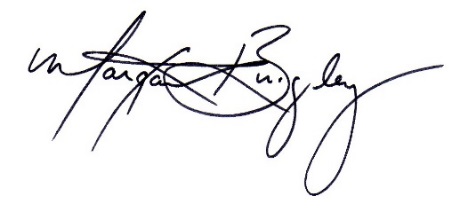 Signed									Margaret Brigley, President & COO | Corporate Research Associates	Date: March 20, 2018    Key FindingsOverall, the content of the budget speech was well received by the participants in both Montreal and Toronto.  Participants in each city reacted in a similar manner to the key elements.  The area where sentiment separated to a certain degree was in the area of science and innovation.  In this case, Toronto participants reacted more positively than Montreal participants. Within the sessions there were some minor demographic differences:Middle aged respondents (31 to 49 years) reacted more positively to measures for Indigenous issues than younger (30 years or younger) and older participants (50 years or older).  Older participants reacted more positively to issues impacting middle income Canadians than middle age participants.Below average participants (less than $55,000) were less positive about issues impacting the economy, middle income families, tax fairness and job creation.Women reacted more positively to discussions around gender equality, tax fairness and job creation than men.While the key elements in the budget were considered important, particularly those related to gender equality and Indigenous issues, they also were not seen as innovative or new, based on a sense that these kinds of measures were included in every budget.  Based on these perceptions, participants were also skeptical that the 2018 budget initiatives would succeed in resolving these issues any more so than previous budgets.Some wanted to receive details about how the policies and programs would be funded, whether this meant spending cuts elsewhere, and how total spending compared to previous years.Perceptions of the Canadian economy and whether the government is taking positive steps to help Canadians improved following the budget speech.Detailed FindingsOverall ImpressionsIn general, the budget speech was well received by the participants, and the overarching themes were considered to be important to most participants regardless of their demographic profile.  That said participants, particularly in Toronto, questioned whether the Government of Canada could deliver on what was outlined.  Other overall impressions included:A number of participants felt that the budget was fairly typical, based on a sense that the themes included were the same ones always covered in government budgets.  A number of participants wanted further details regarding how the new measures would be implemented, the cost associated with each, and how they would be financed.  Others did not expect to get this level of detail from the speech but assumed this kind of information would be available in the days following the budget speech.In summary, the budget speech was well received by the participants.  Of the key themes, none resulted in negative reactions and the themes were considered appropriate, though not necessarily new.  Nonetheless, participants questioned whether the government would be able to fulfill its plans, based on a sense that governments typically under-deliver.  Nevertheless, participants felt more positive about the economy moving forward after the speech than they did pre-speech.For the balance of this report reference will be made to the key Finance Canada discussion points of the budget speech.  These include:Issues affecting the economy todayIssues that affect the economy in the futureIssues that affect my personal economic situationEconomic policies that will help low income CanadiansEconomic policies that will help middle class familiesSteps to help Indigenous peopleSteps to improve gender equalityPolicies that encourage science and innovationImproving fairness in the tax systemSteps to promote job creationSteps to protect the environmentEconomic policies that will benefit the individual Sentiment Shift Pre and Post SpeechParticipants were asked a series of questions pre and post speech that focused on their attitudes and expectations.  In general, participants in the focus groups expressed more positive sentiment after the speech than before the speech.  Areas where there was a particularly notable shift in sentiment included:The belief that the Canadian economy will be stronger in the next six monthsThe government is taking positive steps to help Indigenous peopleThe government is taking positive steps to improve gender equalityThe government is taking positive steps to improve fairness in the tax systemThe government is taking positive steps to protect the environmentPost speech shift toward a belief that expectations are now very positiveWhile sentiment was generally positive after the speech, sentiment was not as positive when it came to how the budget would impact them personally.  In this case, participants were more reserved in their opinions. Overall the broad areas covered in the speech (support for low and middle-income Canadians, steps to help Indigenous people and gender equality, encouraging science and innovation, improving tax fairness, promoting job creation and protecting the environment) were considered important and were well received in both groups.  However, participants indicated that they expected to see these kinds of themes included and thus did not see these as unique to this budget.   Based on this perception, many participants preferred to reserve judgment on whether or not the desired outcomes would successfully be achieved via these budget measures.Some also felt the budget speech lacked detail.  While the broad measures were well received, several participants in both locales expressed a desire to see the details on how these new policies and programs would be implemented.  There was also discussion around specific cost expenditures associated with the initiatives and some desire to have details on how the various programs and services would be funded.  However, , participants acknowledged that this level of detail would be difficult to fit into the format of a budget speech, though they expected that this kind of comprehensive information would be made available shortly.Key Elements of the BudgetIn the following section, reactions to the key elements in the budget speech are outlined.  This section is organized based on the approximate level of discussion generated for each.  Discussions relating to gender equality and Indigenous issues dominated both the Toronto and Montreal sessions.  While still considered important themes, the remaining areas received relatively little discussion (however some of the elements were imbedded as part of discussions around gender equality and Indigenous issues).Steps to Improve Gender EqualityParticipants clearly felt that gender equality is an important issue.  This view was illustrated both within the pre and post speech analysis and in the discussions that participants had around gender equality.  Key beliefs expressed with respect to gender equality include:Gender equality should be a given at this point.  It was an accepted viewpoint that there should be equal pay for equal work regardless of gender.There was a positive reaction to the statement that Status of Women Canada will become an official department, but some questioned what the focus of the department would be.Steps designed to ensure gender equity were well received, particularly when it comes to the advancement of women in executive and leadership positions.Gender equality issues also blended into other tangential areas such as daycare and housing, in addition to employment issues.While the general sentiment around gender equality was positive there were some concerns that new hires would be selected based on their gender and not their competency. Steps to Help Indigenous PeopleParticipants felt that more should be done to assist Indigenous people and that this assistance is long overdue.  In general, Toronto participants felt stronger about this area, but sentiment was also strong in Montreal.  Similarly, while all income groups felt strongly about this issue, middle income participants tended to feel more strongly on this topic.However, like all elements of the budget speech, there was a sense that previous budgets had also included measures designed to improve the quality of life for Indigenous people, but little progress had actually been made.Elements that particularly resonated with participants revolved around ensuring quality drinking water and housing.  Several participants mentioned these issues and the fact that what is taken for granted in much of Canada is not a given within the Indigenous communities.In Toronto there were some concerns about how funds to the Indigenous communities would be distributed.  There was some discussion that current funds are not appropriately distributed within the communities themselves.While overall sentiment in Montreal was supportive of Indigenous issues, there was some belief that there was too much focus on these issues in the budget.Steps to Promote Job CreationJob creation initiatives were also well received by participants, particularly among female and lower income participants, but did not generate a great deal of discussion amongst the groups.  Most of the discussion around the topic of job creation was in relation to gender equality in the workplace.Job creation was seen as something that had significant tangential benefits.  With increases in employment there would be a subsequent decrease in the need for social services.Policies That Encourage Science and InnovationBoth groups saw the science and innovation policies as an important element of the budget, but particularly in Toronto.There was a desire to better understand the funding allocated to science and innovation.  This is similar to other requests during the sessions to include more details or references to total spending in previous years, for context.Improving Fairness in the Tax SystemThis was a topic somewhat better received by female participants, as well as middle and high income (compared to lower income) individuals.The ability to close the “loop holes” that major corporations were able to take advantage of was seen in a positive light by participants.Some questioned whether current business tax programs designed to provide businesses with more money to invest were actually being used for that purpose.Steps to Protect the EnvironmentAs is the case with all of the key elements, steps outlined in the budget to protect the environment resonated well with participants, particularly the idea of making the National Parks free. In Montreal some participants noted that free entry would apply to children, though they felt that National Parks should be free for everyone.  Issues Affecting the Economy Today / In the FutureThese specific topics were not addressed directly in the discussion; however, the sentiment analysis showed that lower income participants expressed a somewhat lower level of agreement with these topics than middle and high-income participants.Issues that Affect My Personal Economic Situation / Economic Policies That Will Benefit the IndividualDuring the discussion it was clear that the budget elements resonated with participants.  However, many did not necessarily feel the various initiatives would impact them personally.Economic Policies That Will Help Low Income Canadians / Middle Class FamiliesElements related to gender equality and job creation were seen to benefit low income Canadians and middle-class families.Appendix A:Recruitment ScreenerFinance Canada2018 Focus Groups on the Economy Using Perception AnalyzersRecruitment ScreenerHello, my name is                      . I'm calling from Corporate Research Associates, a national public opinion research firm. We are organizing a research project on behalf of the Government of Canada to explore various issues of importance to the federal government.We are preparing to hold a few research sessions with people like yourself. In these sessions, individuals are asked to sit down with several others and give their opinions and share their ideas. We are organizing several of these group discussions, and would be interested in possibly having you participate.Your participation is voluntary. All information collected, used and/or disclosed will be used for research purposes only and the research is entirely confidential. The names of participants will not be provided to the government or any third party. May I continue?		Yes		1	CONTINUE		No 		2	THANK AND TERMINATEFirst, I would like to ask you a few questions to see if you fit the profile of the type of people we are looking for in this research.Note to recruiter:  When terminating a call with someone, say:  Thank you for your cooperation. We already have enough participants who have a similar profile to yours, so we are unable to invite you to participate.S1)	Do you or any member of your household work in or has retired from: IF “YES” TO ANY OF THE ABOVE, THANK AND TERMINATES2)	Are you a Canadian citizen at least 18 years old who normally resides in the [XX] area?Yes		1	CONTINUENo 		2	THANK AND TERMINATES3) 	How long have you lived in [CITY]?		   TERMINATE IF LESS THAN 2 YEARSS4)	Are you the head, or co-head of your household, that is, a person who makes key 	decisions in your household?  Yes		1	CONTINUENo 		2	THANK AND TERMINATES5)	Have you ever attended a consumer group discussion, an interview or survey which was arranged in advance and for which you received a sum of money?Yes		1	No		2	GO TO Q1S6) 	How long ago was it?					TERMINATE IF IN THE PAST 6 MONTHSS7) 	How many consumer discussion groups have you attended in the past 5 years?TERMINATE IF MORE THAN 4 DISCUSSION GROUPSS8)	What was the topic of the discussion group(s)?	TERMINATE IF DISCUSSION WAS ABOUT THE CANADIAN ECONOMY AND HELD WITHIN THE PAST 2 YEARSASK ALLQ1)	DO NOT ASK – NOTE GENDER Male			1	Female 		2	Q2) 	Could you please tell me what age category you fall in to?  Are you...Under 18		0	THANK AND TERMINATE18-24 years		1	25-34 years		235-44 years		345-54 years		455-64 years		565+ years		6Refuse			9	THANK AND TERMINATEQ3)	Do you currently have children under the age of 18 living in the household? [RECRUIT MIX]		Yes		1		No		2Q4)	How many people above the age of 18 are there in your household? 		One	1   		More than one	2   Q5) 	Could you please tell me what is the last level of education that you have completed?		Some high school only		1		Completed high school		2		Some College/University		3		Completed College/University	4		RF/DK					9Q6)	What is your current employment status?Working full-time		1Working part-time		2Self-employed			3Retired				4 Currently not working		5	Student			6	Other				7DK/RF				9Q7) Which of the following categories best describes your total household income? That is, the total income of all persons in your household combined, before taxes [READ LIST]?Under $20,000			1$20,000 to just under $ 30,000	2$30,000 to just under $ 60,000	3$60,000 to just under $ 80,000	4 $80,000 to just under $100,000	5$100,000 to just under $150,000	6$150,000 and above			7DK/RF					99Q9)	Sometimes participants are asked to write out their answers to a questionnaire, read or watch a TV commercial during the discussion.  Is there any reason why you could not participate? [READ IF NEEDED:  I can assure you that everything written or discussed in the groups will remain confidential]Yes				1          THANK & TERMINATENo				2          Confirmation of availabilityQ10) 	Would you be available to attend a discussion group on February 27 @ 3:30pm? The group will last no more than 3 hours and you will receive $175 for your time.Yes		1	CONTINUENo 		2	THANK AND TERMINATEPRIVACYBASE: ALLQ11)	Thank you for agreeing to take part in our sessions.  We will be providing your name to the facility so that they can sign you in and check your ID when you arrive.  The groups will be audio and /or videotaped for the researchers to use when doing their reporting, please note these materials will not be used for any other purpose and will be destroyed once the project is fully completed.  Also once the groups are completed your name will be submitted to the MRIA’s (Marketing Research and Intelligence Association) Qualitative Central system as a focus group participant, you will not be contacted for any reason for being on this list.  Do you agree with this?BASE: PRIVACY=2Q12)	Can you please tell me which item is causing you concern? IF POSSIBLE TRY TO ADDRESS THEIR CONCERN IF NOT THANK AND TERMINATEIN-PERSON SESSIONS: Invitation:Do you have a pen handy so that I can give you the address where the group will be held?  It will be held at: We ask that you arrive fifteen minutes early to be sure you find parking, locate the facility and have time to check-in with the hosts.  The hosts may be checking respondents’ identification prior to the group, so please be sure to bring some personal identification with you (for example, a driver’s license).  If you require glasses for reading make sure you bring them with you as well.As we are only inviting a small number of people, your participation is very important to us.  If for some reason you are unable to attend, please call us so that we may get someone to replace you.  You can reach us at [1-800-NUMBER] at our office. Please ask for [NAME].  Someone will also call you the day before to remind you about the discussion.So that we can call you to remind you about the focus group or contact you should there be any changes, Can you please confirm your name and contact information for me? [READ INFO WE HAVE AND CHANGE AS NECESSARY.]First name								Last Name								Email									Day time phone number						Night time phone number						If the respondent refuses to give his/her first or last name or phone number please assure them that this information will be kept strictly confidential in accordance with the privacy law and that it is used strictly to contact them to confirm their attendance and to inform them of any changes to the focus group. If they still refuse THANK & TERMINATE.Questionnaire de recrutementLe ministère des Finances du CanadaGroupes de discussion sur l'économie au moyen d'un analyseur de perceptions 2018Bonjour/Bonsoir, je m’appelle _________________. Je vous téléphone de Corporate Reserach Associates, une firme nationale de recherche sur l’opinion publique. Nous menons un projet de recherche pour le compte du gouvernement du Canada afin d’examiner divers enjeux d’importance pour le gouvernement fédéral. Préférez-vous continuer en français ou en anglais? Would you prefer that I continue in English or French? Nous nous apprêtons à effectuer quelques séances de recherche avec des personnes comme vous. Lors de ces séances, nous demandons aux gens de s’asseoir avec d’autres, de donner leurs opinions et de partager leurs idées. Nous organisons plusieurs de ces groupes de discussion et nous aimerions peut-être vous inviter à y participer. Votre participation est volontaire et ce sondage est enregistré auprès de l’ARIM. Toutes les données récoltées, utilisées ou divulguées ne serviront qu’à la recherche, et cette recherche est strictement confidentielle. Le nom des participants ne sera remis ni au gouvernement ni à qui que ce soit d’autre. Le processus de sélection prendra environ 5 minutes. Puis-je continuer? 		Oui		1	CONTINUEZ		Non 		2	REMERCIEZ ET TERMINEZJ’aimerais tout d’abord vous poser quelques questions pour savoir si vous correspondez au profil recherché pour cette étude.Note pour le recruteur : Lorsque vous mettez fin à un appel, dites : Nous vous remercions de votre collaboration. Nous avons déjà recruté suffisamment de personnes possédant un profil semblable au vôtre, c’est pourquoi nous sommes dans l’impossibilité de vous inviter à participer.LISEZ À TOUS : Cet appel peut être écouté ou enregistré à des fins d’évaluation ou de contrôle de la qualité. Puis-je poursuivre?S1)	Est-ce que vous, ou un membre de votre ménage, travaillez ou avez déjà travaillé…?SI « OUI » À L’UNE DE CES OPTIONS, REMERCIEZ ET TERMINEZS2)	Êtes-vous un(e) citoyen(ne) canadien(ne), âgé(e) d'au moins 18 ans, qui réside habituellement dans la région de [XX]?Oui		1	CONTINUEZNon 		2	REMERCIEZ ET TERMINEZS3) 	Depuis combien de temps habitez-vous à [VILLE]?	   TERMINEZ SI MOINS DE 2 ANSS4) 	Êtes-vous le chef ou co-chef de famille, c’est-à-dire, la personne de votre ménage qui prend les décisions clés? Oui		1	CONTINUEZNon 		2	REMERCIEZ ET TERMINEZS5)	Avez-vous déjà participé à un groupe de discussion de consommateurs, à une entrevue ou à un sondage pour lequel ou laquelle vous avez été recruté(e) à l’avance et vous avez reçu une somme d’argent?Oui		1	Non		2	PASSEZ À Q1S6) 	Il y a combien de temps de cela?					TERMINEZ SI AU COURS DES 6 DERNIERS MOISS7) 	À combien de groupes de discussion de consommateurs avez-vous participé au cours des 5 dernières années?TERMINEZ SI PLUS DE 4 GROUPES DE DISCUSSIONS8)	Quels sujets ont été abordés lors de ce groupe/ces groupes de discussion?	TERMINEZ SI LA DISCUSSION PORTAIT SUR L’ÉCONOMIE CANADIENNE ET A EU LIEU COURS DES 2 DERNIÈRES ANNÉESPOSEZ À TOUSQ1)	NE DEMANDEZ PAS – NOTEZ LE SEXE Homme		1	Femme		2	Q2) 	Auquel des groupes d'âge suivants appartenez-vous? Avez-vous…?Moins de 18 ans	0	REMERCIEZ ET TERMINEZ18 à 24 ans		125 à 34 ans		235 à 44 ans		345 à 54 ans		455 à 64 ans		565 ans et plus		6Refuse			9	REMERCIEZ ET TERMINEZQ3)	Y a-t-il actuellement des enfants de moins de 18 ans qui vivent sous votre toit? [BONNE DIVERSITÉ]	Oui			1		Non			2Q4)	Combien y a-t-il de personnes de plus de 18 ans dans votre ménage?		Une	1		Plus d’une	2Q5) 	Quel est le plus haut niveau de scolarité que vous avez atteint?Études secondaires non terminées		1		Études secondaires terminées			2		Études collégiales/universitaires non terminées	3		Études collégiales/universitaires terminées	4		NSP/REFUSE					9Q6)	Quelle est votre situation d’emploi actuelle?Travailleur(euse) à temps plein		1Travailleur(euse) à temps partiel	2Travailleur(euse) autonome		3Retraité(e)				4 Sans emploi à l’heure actuelle                   5Étudiant(e)                                                     6Autre	7NSP/REFUSE				9Q7) 	Laquelle des catégories suivantes décrit le mieux le revenu total de votre ménage, c'est-à-dire le total des revenus avant impôt de toutes les personnes qui vivent sous votre toit? [LISEZ LA LISTE]?Moins de 20 000 $			1De 20 000 $ à moins de  30 000 $	2De 30 000 $ à moins de  60 000 $	3De 60 000 $ à moins de  80 000 $	4 De 80 000 $ à moins de 100 000 $	5De 100 000 $ à moins de 150 000 $	6150 000 $ et plus			7NSP/REFUSE				99Q9)	Les participants doivent parfois répondre par écrit à un questionnaire, lire ou regarder une publicité télévisée au cours de la discussion. Y a-t-il une raison qui vous empêcherait de participer? [LISEZ AU BESOIN : Je peux vous assurer que tout ce qui sera écrit ou fera l’objet de discussion dans le groupe demeurera confidentiel.]Oui				1          REMERCIEZ ET TERMINEZNon				2          Confirmation de la disponibilitéQ10) 	Seriez-vous disponible pour assister à un groupe de discussion le 27 février à 15 h 30? La séance durera tout au plus 3 heures  et vous recevrez une prime de 175 $ en guise de remerciement pour votre temps.Oui		1	CONTINUEZNon		2	REMERCIEZ ET TERMINEZCONFIDENTIALITÉÉCHANTILLON: TOUS LES RÉPONDANTSQ11)	Merci d'avoir accepté de participer à nos séances. Nous fournirons votre nom aux gens qui vous recevront afin qu’ils puissent vous inscrire et vérifier votre identité lors de votre arrivée. Les groupes feront l’objet d’un enregistrement audio et/ou vidéo pour que les chercheurs puissent s’y référer lors de la rédaction de leur rapport. Veuillez noter que ces enregistrements ne serviront à aucune autre fin et seront détruits lorsque le projet sera terminé. Il se peut également que certaines personnes soient sur place dans la salle pour observer la discussion.  Une fois que les groupes auront eu lieu, nous transmettrons également votre nom à l’ARIM (l’Association de la recherche et de l’intelligence marketing) pour qu’il soit inscrit dans le Registre de la recherche qualitative qui dresse la liste des gens qui ont participé à un groupe de discussion. Personne ne communiquera avec vous pour quelque raison que ce soit parce que votre nom figure dans ce registre. Acceptez-vous ces conditions?ÉCHANTILLON : CONFIDENTIALITÉ=2Q12)	Pouvez-vous me dire quelle condition vous préoccupe? FAITES VOTRE POSSIBLE POUR RÉPONDRE À SES PRÉOCCUPATIONS; SI VOUS EN ÊTES INCAPABLE, REMERCIEZ ET TERMINEZ.SÉANCES EN PERSONNE : Invitation :Avez-vous un crayon à portée de la main pour prendre en note l’adresse de l’endroit où se tiendra la séance? Elle aura lieu à :Nous vous demandons d’arriver quinze minutes avant l’heure prévue pour vous permettre de stationner votre voiture, de trouver l’endroit et de vous présenter à nos hôtes. Il est possible qu’on vous demande de vous identifier avant la tenue du groupe. Par conséquent, assurez-vous d’avoir une pièce d’identité sur vous (par exemple, un permis de conduire). De plus, si vous avez besoin de lunettes pour lire, veuillez les apporter.Comme nous n’invitons qu’un petit nombre de personnes, votre participation est très importante pour nous. Si, pour une raison ou une autre vous ne pouvez pas vous présenter, veuillez nous en aviser pour que nous puissions vous remplacer. Vous pouvez nous joindre au [NUMÉRO 1-800]. Demandez à parler à [NOM]. Quelqu’un communiquera avec vous la veille du groupe de discussion pour confirmer votre présence.Afin que nous puissions vous appeler pour confirmer votre présence ou pour vous informer si des changements survenaient, pourriez-vous me confirmer votre nom et vos coordonnées? [LISEZ LES COORDONNÉES QUE NOUS AVONS ET MODIFIEZ-LES AU BESOIN.]Prénom								Nom de famille								Courriel									Numéro de téléphone le jour						Numéro de téléphone le soir						Si le répondant refuse de donner son prénom, son nom ou son numéro de téléphone, dites-lui que ces renseignements demeureront strictement confidentiels en vertu de la loi sur le respect de la vie privée et que ceux-ci seront uniquement utilisés pour le contacter afin de confirmer sa présence et pour l’informer de tout changement concernant le groupe de discussion. S’il refuse toujours, REMERCIEZ ET TERMINEZ.Appendix B:Moderator’s GuideMODERATOR’S GUIDE – February 2018 INTRODUCTION (5 Minutes)Introduce moderator and welcome participants to the focus group.As we indicated during the recruiting process, we are conducting focus group discussions on behalf of the Government of Canada.  The discussion will last approximately 2.5-3 hours. Feel free to excuse yourself during the session if necessary.  Explanation re: Audio-taping – The session is being audio-taped for analysis purposes, in case we need to double-check the proceedings against our notes.  These audio-tapes remain in our possession and will not be released to anyone without written consent from all participants. One-way mirror – There are observers representing the government who will be watching the discussion from behind the glass.  It is also important for you to know that your responses today will in no way affect your dealings with the Government of Canada. Confidentiality – Please note that anything you say during these groups will be held in the strictest confidence.  We do not attribute comments to specific people.  Our report summarizes the findings from the groups but does not mention anyone by name.  The report can be accessed through the Library of Parliament or Archives Canada. Describe how a discussion group functions:Discussion groups are designed to stimulate an open and honest discussion. My role as a moderator is to guide the discussion and encourage everyone to participate. Another function of the moderator is to ensure that the discussion stays on topic and on time.Your role is to answer questions and voice your opinions. We are looking for minority as well as majority opinion in a focus group, so don't hold back if you have a comment even if you feel your opinion may be different from others in the group.  There may or may not be others who share your point of view.  Everyone's opinion is important and should be respected.    I would also like to stress that there are no wrong answers.  We are simply looking for your opinions and attitudes.  This is not a test of your knowledge.  We did not expect you to do anything in preparation for this group.Please note that the moderator is not an employee of the Government of Canada and may not be able to answer some of your questions about what we will be discussing.  If important questions do come up over the course of the group, we will try to get answers for you before you leave.OVERVIEW OF DIALS AND PROCESS (5 Minutes)The first part of the group will get you comfortable with PA dials, explain how they work, in both real time as well as with closed ended questionsIn real time, the scale will be 0-100, where 100 means you like what you are hearing a lot, and 0 means you dislike what you are hearing a lot. Participants should focus less on specific #s and more on turning the dials up and down based on how strongly they feel.Importance of “starting at 50”In closed ended, number of answer categories will differ, turn to the ones relevant to youie. gender scale is 2pt – Female will be 1, Male will be 2We will be using the dials to answer some questions, but also so you can share your impressions of the Federal Budget that will be announced shortly.We will measure reaction to the speechWe will get you to answer about 20 questions before and after the speech, using the dialsAfter the speech, we will have and then follow with discussion about what you saw/heard, using how you reacted using the dials as reference pointsSo first step is to answer initial questions, then we will watch the speech (which will be 30-45 minutes in length), answer questions, watch opposition reaction, then have a discussion TRIAL RUN OF DIALS (5 Minutes)Before we begin, I would like you to do a quick survey with you to ensure that the “dial” technology that we will be using this afternoon is working properly. As you can see, each of you has a dial in front of you with numbers from 0 to 100. I’m going to ask you a series of questions and I’d like you to submit your responses using the dial as I instruct.With the questions that we will be asking you to answer over the next few minutes, the scale on your dialer will change, depending on the question. You will be asked to turn the dial to the number that reflects your answer to each question.Before the speech begins, the dialers will be programmed to have a “0-100” scale, and you will be asked to turn the dial as discussed. 0=very negative, 100=very positive.PRE-GROUP QUESTIONS (15 Minutes)Moderator will read questions out to participantsCITY. What city are we in? 1= Montreal2=TorontoQ1. Some people say that, while the country has some problems, Canada is generally headed in the right direction.  Other people say that there are more things going badly than well in Canada right now and that the country is headed in the wrong direction. Which of those two statements is closer to your own opinion?0 - DK/NR1 - Right direction2 - Wrong directionQ2. How would you rate the current state of the Canadian economy? Please use a scale from 1 to 10, where 1 is terrible and 10 is excellent.10 – Excellent987654321 – Terrible0 – DNK/REFQ3.  Over the next six months, do you think the Canadian economy will be stronger, weaker or will there be no change? 3 - Stronger 2 - Weaker 1 - No change  0 - DNK/REF Q5. For each of the following statements please indicate whether you agree or disagree with them. Please use a scale from 1 to 10, where 1 means you strongly disagree and 10 means you strongly agree.I think the government understands the issues that affect our economy todayI think the government understands the issues that affect our economy in the futureI think the government understands the issues that affect my personal economic situationThe government is pursuing economic policies that will help low income Canadians The government is pursuing economic policies that will help middle class familiesThe government is taking positive steps to help Indigenous peopleThe government is taking positive steps to improve gender equalityThe government is pursuing policies that encourage science and innovationThe government is taking positive steps to improve fairness in the tax systemThe government is taking positive steps to promote job creationThe government is taking positive steps to protect the environmentThe government is pursuing economic policies that will benefit me[1 - 10]0 - DK/NRQ6. Now thinking about the upcoming Federal Budget, to what extent would you say that your expectations are positive or negative?		0 - DK/NR5 – very positive 4 – somewhat positive 3 – neutral 2 – somewhat negative 1 – very negative Q7. Are you?MaleFemaleNon-BinaryQ8. Is your highest level of education?1 – High school Graduate or below2 – Some University3 – University Graduate or Post GraduateQ9. How would you describe you household income? (If necessary, average being between 55-75k/yr)1 – Above Average2 – Average3 – Below AverageQ10. How old are you?1 – 30 years or under2 – 31 to 49 years old3 – 50 years or olderSPEECH (45 Minutes)Participants will be asked to watch the Budget Speech and use the dialer to respond either positively or negatively to what the Minister is saying, using the 0-100 scale, where 100 reflects a very positive impression of what is heard or seen and 0 reflects a very negative impression of what is heard or seen.  Note to moderators:Periodically prompt participants throughout the speech to ensure they remain engaged and focused and are using the dialers to respond.POST-SPEECH QUESTIONS (15 Minutes)Now, before we have a discussion, I would like to ask you some more questions with the dials…Q11. Some people say that, while the country has some problems, Canada is generally headed in the right direction.  Other people say that there are more things going badly than well in Canada right now and that the country is headed in the wrong direction. Which of those two statements is closer to your own opinion?0 - DK/NR1 - Right direction2 - Wrong directionQ12. How would you rate the current state of the Canadian economy? Please use a scale from 1 to 10, where 1 is terrible and 10 is excellent.10 – Excellent987654321 – Terrible0 – DNK/REFQ13.  Over the next six months, do you think the Canadian economy will be stronger, weaker or will there be no change? 3 - Stronger 1 - Weaker 2 - No change  0 - DNK/REF Q15. For each of the following statements please indicate whether you agree or disagree with them. Please use a scale, where 1 means you strongly disagree and 10 means you strongly agree.I think the government understands the issues that affect our economy todayI think the government understands the issues that affect our economy in the futureI think the government understands the issues that affect my personal economic situationThe government is pursuing economic policies that will help low income Canadians The government is pursuing economic policies that will help middle class familiesThe government is taking positive steps to help Indigenous peopleThe government is taking positive steps to improve gender equalityThe government is pursuing policies that encourage science and innovationThe government is taking positive steps to improve fairness in the tax systemThe government is taking positive steps to promote job creationThe government is taking positive steps to protect the environmentThe government is pursuing economic policies that will benefit me[1 - 10]0 - DK/NR16. Now thinking about the overall Federal Budget, to what extent would you say that what you saw and heard was for the most part positive or for the most part negative?		0 - DK/NR5 – very positive 4 – somewhat positive 3 – neutral 2 – somewhat negative 1 – very negative 17. And would you say that what you saw and heard exceeded your expectations, met your expectations, or did not meet your expectations?		0 - DK/NR1 – Exceeded expectations 2 – Met expectations 3 – Did not meet expectations18. While you were observing the speech, did you think the Minister was addressing politicians and economists, or mostly to average Canadians?	0 - DK/NR1 – To politicians and economists2 – To average Canadians POST-SPEECH DISCUSSION (45 Minutes)Now I would like to have more of a discussion about what you saw/heard in the Federal Budget…What was your overall impression of speech? Why?What were the main things that you remember hearing in the budget? What are your impressions of this element? Why?What were the best ideas in the speech? Why?What were the less positive aspects in the speech? Why?How would you sum up the Budget in one sentence?What will have the largest impact on you or your family?As you know, you were using the dial to register your impressions of the speech as it was read. What I would like to do is ask about some specific aspects of the speech that appeared to resonate.MODERATOR WILL HAVE THE DATA AND WILL LOOK AT THE POSITIVE AND NEGATIVE SPIKES OVER THE COURSE OF THE SPEECH. WILL SELECT 3 TO 4 TOPICS FROM POSITIVE AND NEGATIVE CHANGES AND PROMPT ON THOSE.Let’s start with some of the positives…FOR EACH TOPIC IDENTIFIED…What did you like about this aspect from the budget? Why? What did it mean to you? Was it clear? How could it have been clearer?Is it relevant to you personally?Let’s turn our attention to areas where there were some declines in impressions…FOR EACH TOPIC IDENTIFIED…What was your impression about this aspect from the budget? Why? What did it mean to you? Was it clear? How could it have been clearer?Is it relevant to you personally?Lastly, did you think this was a speech for Canadians, or Parliament/economists? Why do you say that?CONCLUSION (5 Minutes)We have covered a lot of topics today and really appreciate you taking the time and energy to come down here and give your opinion. Your input is very important and insightful! To conclude, I wanted to ask you whether you have any last thoughts that you want to give the Government of CanadaGUIDE DE DISCUSSION – MARS 2017INTRODUCTION (5 minutes)Présentez le modérateur/la modératrice et souhaitez la bienvenue aux participants. Comme nous vous l’avons mentionné lors du recrutement, nous effectuons des groupes de discussion pour le compte du gouvernement du Canada.  La discussion sera d’une durée de 2 heures et demie à 3 heures. Au besoin, n’hésitez pas à vous absenter de la salle pendant la séance.Expliquez les choses suivantes aux participants : Enregistrement audio – Il y aura un enregistrement audio de la séance à des fins d’analyse, au cas où nous aurions besoin de contre-vérifier nos notes avec la captation de la séance. Ces enregistrements audio demeureront en notre possession et ne seront pas remis à qui que ce soit sans le consentement écrit de tous les participants. Miroir d’observation – Il y a des observateurs du gouvernement qui regardent la séance derrière le miroir. Il importe également que vous sachiez que vos réponses d’aujourd’hui n’auront aucun effet sur vos échanges avec le gouvernement du Canada. Confidentialité – Veuillez noter que tout ce que vous direz durant la séance demeurera strictement confidentiel. Nous respectons l’anonymat de tous les commentaires. Notre rapport résumera les faits saillants des discussions, mais ne mentionnera aucun nom. Vous pourrez consulter le rapport à la Bibliothèque du Parlement ou à Archives Canada. Décrivez le déroulement des groupes de discussion :Les groupes de discussion sont conçus pour stimuler des échanges francs et honnêtes. En tant que modérateur/modératrice, mon rôle est de guider la discussion et d’encourager tout le monde à participer. Le modérateur/La modératrice doit également veiller à ce qu’on s’en tienne au sujet de la discussion et à ne pas dépasser le temps prévu.Votre rôle est de répondre à des questions et de verbaliser vos opinions. Dans les groupes de discussion, nous voulons connaître toutes les opinions, celles de la minorité comme celles de la majorité, alors si vous avez un commentaire à formuler, n’hésitez pas à le faire même si vous croyez que cette opinion diffère de celle d’autres participants. Il est possible que certains participants partagent votre point de vue, ou non. Toutes les opinions sont importantes et méritent le respect.  J’aimerais également souligner qu’il n’y a pas de mauvaises réponses. Tout ce que nous voulons, c’est connaître vos opinions et vos attitudes. Il ne s’agit pas de tester vos connaissances. Nous ne vous avions pas demandé de préparer quoi que ce soit en vue de ce groupe.Veuillez noter que le modérateur/la modératrice n’est pas un(e) employé(e) du gouvernement du Canada et pourrait ne pas être en mesure de répondre à vos questions concernant ce qui sera discuté aujourd’hui. Si des questions importantes surgissaient lors de la séance, nous tenterons d’obtenir des réponses avant votre départ.APERÇU DES INDICATEURS ET DU PROCESSUS (5 Minutes)Pour mettre les participants à l’aise dans la première partie de la séance, expliquez le fonctionnement de l’indicateur de perception tant pour les questions en temps réel que pour les questions fermées.En temps réel, sur une échelle de 0 à 100. 100 indique que vous aimez beaucoup ce que vous entendez et 0 indique que vous n’aimez pas du tout ce que vous entendez. Les participants ne doivent pas tant se concentrer sur les chiffres que sur le fait de tourner l’indicateur dans un sens ou dans l’autre selon ce qu’ils ressentent.Importance de placer l’indicateur à 50Pour les questions fermées, les options varient, choisissez le chiffre qui correspond à votre réponse.par exemple : une échelle de 2 points pour le sexe : 1 pour les femmes et 2 pour les hommesVous vous servirez des indicateurs pour répondre à certaines questions, mais aussi pour faire part de vos impressions à l’égard du budget fédéral qui sera bientôt déposé.Ils serviront à mesurer vos réactions au discours.Je vais vous demander de répondre à une vingtaine de questions, tant avant qu’après le discours et d’utiliser l’indicateur pour y répondre. Après le discours, nous discuterons de ce que vous avez vu et entendu à partir des résultats mesurés par les indicateurs de perception.Je vous demanderai tout d’abord de répondre aux questions initiales, puis d’écouter le discours (d’une durée de 30 à 45 minutes), de répondre à d’autres questions et de regarder la réaction de l’opposition. Nous terminerons par une discussion. ESSAI DES INDICATEURS (5 minutes)Avant de commencer, j’aimerais effectuer un court sondage pour vérifier que les indicateurs que nous utiliserons cet après-midi fonctionnent bien. Comme vous pouvez le constater, vous avez tous un indicateur calibré de 0 à 100 devant vous. Je vais vous poser une série de questions et j’aimerais que vous y répondiez en utilisant l’indicateur.L’échelle de votre indicateur changera pour chacune des questions que je vous poserai au cours des prochaines minutes. Pour chacune des questions, je vous demanderai de tourner l’indicateur pour choisir le chiffre qui correspond à votre réponse.Avant le discours, l’échelle de votre indicateur sera reprogrammée de 0 à 100. Je vous demanderai alors de tourner l’indicateur afin de choisir le nombre qui correspond à votre perception : 0=très négative, 100=très positive.QUESTIONS AVANT LE DISCOURS (15 minutes)Le modérateur/La modératrice lit les questions aux participantsVILLE. Dans quelle ville sommes-nous? 1= Montréal2=TorontoQ1. Certaines personnes estiment que même si le pays fait face à certains problèmes, le Canada avance généralement dans la bonne direction. D’autres personnes sont plutôt d’avis que les affaires vont actuellement plus mal que bien au Canada et que le pays s’en va dans la mauvaise direction. Lequel de ces deux énoncés illustre le mieux à votre point de vue?0 - NSP/PDR1 - Bonne direction2 - Mauvaise directionQ2. Comment évaluez-vous l’état actuel de l’économie du Canada? Veuillez répondre sur une échelle de 1 à 10, où 1 signifie « très mauvais » et 10 « excellent ».10 – Excellent987654321 – Très mauvais0 – Ne sait pas/Refuse de répondreQ3.  Au cours des six prochains mois, croyez-vous que l’économie du Canada s’améliorera, se détériorera ou ne changera pas?3 - S’améliorera1 - Se détériorera2 - Ne changera pas  0 - Ne sait pas/Refuse de répondre Q5. Sur une échelle de 1 à 10 où 1 correspond à fortement en désaccord et 10, à fortement en accord, veuillez indiquer si vous êtes en accord ou en désaccord avec chacun des énoncés suivants.Selon moi, le gouvernement comprend les enjeux qui affectent notre économie à l’heure actuelle.Selon moi, le gouvernement comprend les enjeux qui affecteront l’économie du pays à l’avenir.Selon moi, le gouvernement comprend les enjeux propres à ma situation économique personnelle. Le gouvernement met en œuvre des politiques économiques pour aider les Canadiens et les Canadiennes à faible revenu. Le gouvernement met en œuvre des politiques économiques pour aider les Canadiens et les Canadiennes de classe moyenne. Le gouvernement prend des mesures positives pour venir en aide aux autochtones.Le gouvernement prend des mesures positives afin d’améliorer l’égalité des sexes.Le gouvernement met en œuvre des politiques qui encouragent la science et l’innovation. Le gouvernement prend des mesures positives afin d’améliorer l’équité du régime fiscal.Le gouvernement adopte des mesures positives afin de stimuler la création d’emplois.Le gouvernement adopte des mesures positives pour protéger l’environnement.Le gouvernement met en œuvre des politiques économiques qui me seront avantageuses. [De 1 à 10]0 - NSP/PDRQ6. En pensant au prochain budget fédéral, diriez-vous que vos attentes sont positives ou négatives à cet égard?		0 - NSP/PDR5 – très positives 4 – assez positives 3 – neutres 2 – assez négatives 1 – très négatives Q7. Êtes-vous?Un hommeUne femmeNon-binaireQ8. Quel est le plus haut niveau de scolarité que vous avez atteint?1 – Études secondaires ou moins2 – Études universitaires non terminées3 – Études universitaires ou supérieures terminées Q9. Comment décririez-vous le revenu de votre foyer? (Au besoin, la moyenne est de 55 000 $ à 75 000 $ par année)1 – Supérieur à la moyenne2 – Dans la moyenne3 – Inférieur à la moyenneQ10. Quel âge avez-vous?1 – 30 ans ou moins2 – De 31 à 49 ans3 – 50 ans et plusDISCOURS (45 minutes)Nous demanderons aux participants de visionner l’exposé budgétaire et de nous laisser savoir, à l’aide de l’indicateur, s’ils réagissent positivement ou négativement à ce qu’avance le ministre. Pour ce faire, ils utiliseront une échelle de 0 à 100 où 100 indiquera qu’ils ont une impression très positive de ce qu’ils ont vu ou entendu et 0, qu’ils ont une impression très négative de ce qu’ils ont vu ou entendu.Note aux modérateurs :Sondez les participants périodiquement au cours de l’exposé pour vous assurer qu’ils écoutent activement et qu’ils utilisent l’indicateur.QUESTIONS APRÈS LE DISCOURS (15 minutes)Maintenant, avant de commencer la discussion, j’aimerais vous poser quelques questions additionnelles auxquelles vous répondrez avec les indicateurs…Q11. Certaines personnes estiment que même si le pays fait face à certains problèmes, le Canada avance généralement dans la bonne direction. D’autres personnes sont plutôt d’avis que les affaires vont actuellement plus mal que bien au Canada et que le pays s’en va dans la mauvaise direction. Lequel de ces deux énoncés illustre le mieux votre point de vue?0 - NSP/PDR1 - Bonne direction2 - Mauvaise directionQ12. Comment évaluez-vous l’état actuel de l’économie du Canada? Veuillez répondre sur une échelle de 1 à 10, où 1 signifie « très mauvais » et 10 « excellent ».10 – Excellent987654321 – Très mauvais0 – Ne sait pas/Refuse de répondreQ13.  Au cours des six prochains mois, croyez-vous que l’économie du Canada s’améliorera, se détériorera ou ne changera pas?3 - S’améliorera2 - Se détériorera1 - Ne changera pas  0 - Ne sait pas/Refuse de répondre Q15. Sur une échelle de 1 à 10 où 1 correspond à fortement en désaccord et 10, à fortement en accord, veuillez indiquer si vous êtes en accord ou en désaccord avec chacun des énoncés suivants.Selon moi, le gouvernement comprend les enjeux qui affectent notre économie à l’heure actuelle.Selon moi, le gouvernement comprend les enjeux qui affecteront l’économie du pays à l’avenir.Selon moi, le gouvernement comprend les enjeux propres à ma situation économique personnelle. Le gouvernement met en œuvre des politiques économiques pour aider les Canadiens et les Canadiennes à faible revenu. Le gouvernement met en œuvre des politiques économiques pour aider les Canadiens et les Canadiennes de classe moyenne. Le gouvernement prend des mesures positives pour venir en aide aux autochtones.Le gouvernement prend des mesures positives afin d’améliorer l’égalité des sexes.Le gouvernement met en œuvre des politiques qui encouragent la science et l’innovation. Le gouvernement prend des mesures positives afin d’améliorer l’équité du régime fiscal.Le gouvernement adopte des mesures positives afin de stimuler la création d’emplois.Le gouvernement adopte des mesures positives pour protéger l’environnement.Le gouvernement met en œuvre des politiques économiques qui me seront avantageuses. [De 1 à 10]0 - NSP/PDR16. En pensant maintenant au budget fédéral dans son ensemble, diriez-vous que ce que vous avez vu et entendu était en grande partie positif ou négatif?		0 - NSP/PDR5 – très positif 4 – assez positif 3 – neutre 2 – assez négatif 1 – très négatif17. Et diriez-vous que ce que vous avez vu et entendu a surpassé vos attentes, a répondu à vos attentes ou n’a pas répondu à vos attentes?		0 - NSP/PDR1 – A surpassé mes attentes 2 – A répondu à mes attentes 3 – N’a pas répondu à mes attentes18. Lors de l’exposé budgétaire, avez-vous eu l’impression que le ministère s’adressait aux politiciens et aux économistes ou surtout à l’ensemble de la population canadienne?	0 - NSP/PDR1 – Aux politiciens et aux économistes2 – À l’ensemble de la population canadienne DISCUSSION APRÈS LE DISCOURS (45 minutes)J’aimerais maintenant discuter plus à fond de ce que vous avez vu/entendu dans le budget fédéral…Quelle est votre impression globale à l’égard de l’exposé budgétaire? Pourquoi?Quelles sont les principales choses que vous vous rappelez avoir entendues dans le budget? Quelles sont vos impressions à l’égard de cet élément? Pourquoi?Quelles sont les meilleures idées dans l’exposé budgétaire? Pourquoi?Quels sont les aspects moins positifs dans l’exposé budgétaire? Pourquoi?Comment résumeriez-vous le budget en une seule phrase?Qu’est-ce qui aura le plus d’impact sur vous ou sur votre famille?Comme vous le savez, nous nous sommes servis de l’indicateur pour enregistrer vos impressions pendant la lecture de l’exposé budgétaire. J’aimerais maintenant vous poser des questions à propos de certains aspects de l’exposé qui semblent vous avoir tout particulièrement interpellés.LE MODÉRATEUR/LA MODÉRATRICE AURA LES DONNÉES EN MAIN ET EXAMINERA LES PICS POSITIFS ET NÉGATIFS OBSERVÉS PENDANT L’EXPOSÉ. IL/ELLE SÉLECTIONNERA 3 OU 4 THÈMES QUI ONT DONNÉ LIEU À DES CHANGEMENTS POSITIFS ET NÉGATIFS ET SONDERA LES PARTICIPANTS À LEUR SUJET.Commençons par certains des aspects positifs qui sont ressortis… POUR CHAQUE THÈME CHOISI…Qu’est-ce que vous avez aimé dans cet aspect du budget? Pourquoi? Qu’est-ce que cela voulait dire pour vous? Est-ce que c’était clair? Comment aurait-on pu le rendre plus clair?Est-ce pertinent pour vous personnellement?Portons maintenant notre attention aux moments où les impressions ont chuté… POUR CHAQUE THÈME CHOISI…Que pensez-vous de cet aspect du budget? Pourquoi? Qu’est-ce que cela voulait dire pour vous? Est-ce que c’était clair? Comment aurait-on pu le rendre plus clair?Est-ce pertinent pour vous personnellement?Finalement, trouvez-vous que c’était un exposé budgétaire pour les Canadiens, ou pour le Parlement/les économistes? Pourquoi dites-vous cela?CONCLUSION (5 minutes)Nous avons couvert de nombreux sujets aujourd'hui et j’apprécie réellement le temps et l’énergie que vous avez mis pour vous rendre ici et donner votre opinion. Vos commentaires sont très importants et apportent un éclairage nouveau! En conclusion, j’aimerais vous demander si vous avez d’autres commentaires à formuler au gouvernement du Canada.Toronto, ONTuesday, February 27Group 2: general pop		              @ 3:30 pm		$175Recruit: 35 for 25 to show per groupHonorarium: $175Study#: ###Respondent’s name:  							Respondent’s phone #: _______________________________ (home)	Respondent’s phone #:  _______________________________(work)	Respondent’s fax #:  _______________________sent?_____orRespondent’s e-mail : ______________________sent? 		Sample source (circle): panel	   random	client		referral	Interviewer:		Date:			Validated:  		Quality Central: 	On List: 		On Quotas: 		YESNOMarket Research or Marketing12Public Relations or Media (TV, Print)12Advertising and communications12An employee of a political party	12An employee of a federal or provincial government department12Yes1GO TO INVITATIONNo2ASK FOLLOW UP SO THAT YOU CAN EXPLAIN AND ATTEMPT TO CONVERT THE RECRUIT. IF STILL A REFUSAL, LOG THE CALL APPROPRIATELY.TERMINATEProvided Name to facility1NQP1Audio taping2 NQP2Video taping3 NQP3MRIA List4 NQP4Consumer Vision 2 Bloor Street West, 3rd FloorTorontoNearest subway is Yonge/Bloor StationNearest parking is on Cumberland Street or beneath the Manulife Centre on Charles StreetMontréal (FRANÇAIS)Le mardi 27 fevrierGroupe 1: population générale	              @ 15h30		175 $Recrutez 35 personnes pour que 25 par groupe se présententPrime : 175 $No de l’étude : ###Nom du répondant :  							N° de téléphone du répondant : _________________________ (maison)N° de téléphone du répondant : _________________________ (travail)N° de télécopieur du répondant : ___________________ envoyé? ___ ouCourriel du répondant : ___________________________ envoyé? 	Source de l’échantillon (encerclez): panel aléatoire       client référenceIntervieweur :		Date :			Validé :  		Fichiers centraux : 	Listes : 		Quotas :	Oui1CONTINUEZNon2REMERCIEZ ET TERMINEZOUINONEn recherche marketing ou en marketing12En relations publiques ou pour un média (télévision, presse écrite)12En publicité ou en communications12Comme employé(e) d’un parti politique	12En tant qu'employé(e) d’un ministère gouvernemental, que ce soit au fédéral ou au provincial12Oui1PASSEZ À L’INVITATIONNon2POSEZ LA QUESTION DE SUIVI AFIN D’EXPLIQUER AU RÉPONDANT ET DE TENTER DE LE CONVAINCRE DE PARTICIPER; S'IL REFUSE TOUJOURS, ENTREZ LA DISPOSITION D’APPEL EN CONSÉQUENCE.TERMINEZFournir son nom aux gens qui les recevront1NQP1Enregistrement audio2 NQP2Enregistrement vidéo3 NQP3Registre de l’ARIM4 NQP4MontréalHoliday Inn & Suites Centre-ville Ouest1390, Boulevard Rene-Levesque OuestStanley AB Rooms (2nd Floor)